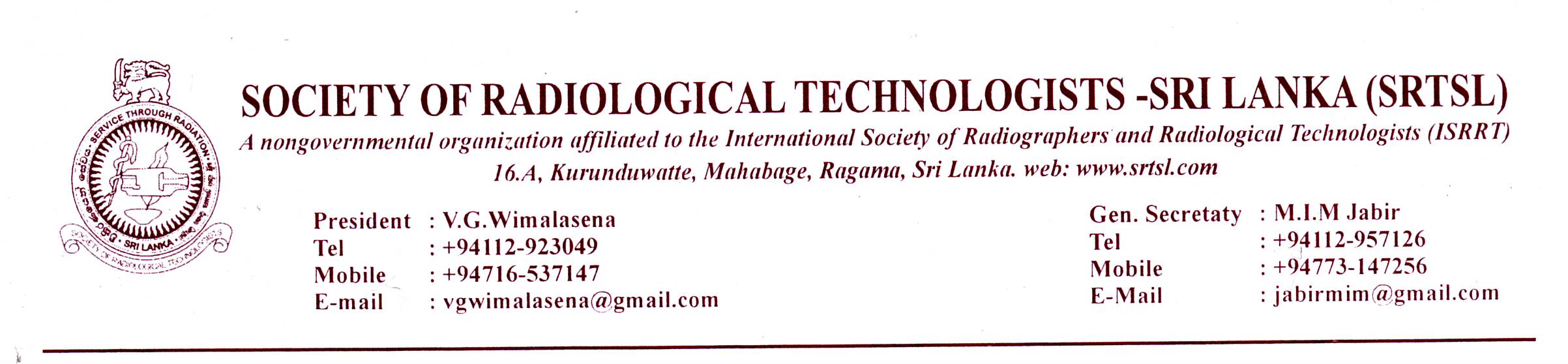 News letter No: 3  of 2015/ 20168th   of April . 2016Dear colleagues,We are very pleased to send you this newsletter with information regarding future activities of the Society.  We wish to highlight the fact why our profession is not booming where as other similar professions are taking wider strides forward is that our members lack enthusiasm in the development of our profession. We appeal to all our members to take keen interest in the activities of the Society and participate in events and put forward your proposals   for the benefit of all.World  Radiography Day 2015 - Held: As usual the world Radiography day was successfully held on 8th of November 2015 , Sunday at GRAND MONARCH HOTEL  ( 4 STAR HOTEL)’ 527/7 BORELLA  ROAD   ,  THALAWATHUGODA. We wish to thank all the members who participated and the management committee members and others who supported numerous ways to make it a success.Proposed MRI COURSE:The proposed MRI course preparations are being carried out by the society.Course duration will be nearly 9 - 12 months.  Course fee will be  Rs.  30,000/- per candidate.Course will be initiated soon after the AGM 2016.Maximum participants will be  : 25.Applications are called for from the members who wish to take part. The specimen application is attached herewith. The closing date for applications is 31st May 2016Radiation protection workshop conducted by the IAEA  - Held on December 7th – 11th  2015 Though it was mentioned in the previous news letter, the society was not in a position to take the responsibility to hold it according to the prescribed terms and conditions.  Therefore The workshop was conducted by the organizers themselves  with the participation of some radiographers in NHSL  from December 7th – 11th  2015.    Proposed Part Time Degree Course In Radiography  At General Sir John Kotalawala Defence UniversityThe progression of this proposal is interrupted as the Dean of the faculty and the Vice chancellor of KDU is changed. We will have start it all over again.Lateral entry to BSc Radiography programme at FAHS PeradeniyaDr. Mohan jayathilake, Head of the department of radiography at FAHS, Peradeniya has informed that the University senate has approved the proposal to recruit a percentage of diploma holders to the current internal degree programme. He says that he is working on the process.AGM 2016The annual general meeting and the annual educational session is planned to be held on the last Sunday of June 2016. Keep the day free.Please send your proposals regarding the educational session; topics. Lecturers etc.Thank you.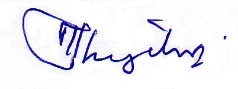 M.I.M.jabirGeneral SecretaryApplication FormMRI Training Course 2016Conducted By The Society of Radiological Technologists Sri LankaName (Mr/ Ms) : -  Age                      :- Membership No:-                   (please refer to the membership list published in the society website.                                                  Link:       http://www.srtsl.com/membership.html )Workstation      :-Address & contact detail  :(with Telephone numbers) Date of first appointment:- MRI experience :CT experience / Qualification :I hereby certify that the above particulars are true and I will abide the rules and regulations of the programme, if I am selected.Signature:									Date:Address To be sent  : -    Mr. Jawana Dissanayake                               	No. 54/B/3		 	3rd Lane Hansagiri  Rd Gampaha